ПРОЕКТЫ РЕШЕНИЙ УРЮПИНСКОЙ РАЙОННОЙ ДУМЫ, ПО КОТОРЫМ РЕШЕНИЯ ПРИНИМАЮТСЯ МЕТОДОМ ОПРОСА ДЕПУТАТОВ УРЮПИНСКОЙ РАЙОННОЙ ДУМЫПериод опроса: с 10 ноября 2021 года до 16 часов 00 минут 11 ноября 2021 года        На рассмотрение депутатов Урюпинской районной Думы выносятся следующие проекты решений Урюпинской районной Думы:        1) О согласии Урюпинской районной Думы на принятие в муниципальную собственность Урюпинского муниципального района имущества, предлагаемого к передаче из государственной собственности Волгоградской области;        2) О согласии Урюпинской районной Думы на принятие в муниципальную собственность Урюпинского муниципального района имущества, предлагаемого к передаче из государственной собственности Волгоградской области;        3) О согласии Урюпинской районной Думы на принятие в муниципальную собственность Урюпинского муниципального района имущества, предлагаемого к передаче из государственной собственности Волгоградской области;        4) О согласии Урюпинской районной Думы на принятие в муниципальную собственность Урюпинского муниципального района имущества, предлагаемого к передаче из государственной собственности Волгоградской области;        5) О согласии Урюпинской районной Думы на принятие в муниципальную собственность Урюпинского муниципального района имущества, предлагаемого к передаче из государственной собственности Волгоградской области.        В случае возникновения вопросов по проектам решений Урюпинской районной Думы № 1, № 2, № 3, № 4, № 5 звонить в отдел по управлению муниципальным имуществом администрации Урюпинского муниципального района по телефону 4-10-07 (Клеопина Любовь Александровна, начальник отдела) или в Урюпинскую районную Думу по телефону 4-30-36 (Филин Владимир Иванович, начальник отдела по организационному и правовому обеспечению деятельности Урюпинской районной Думы).        Дата проектов решений Урюпинской районной Думы определена датой последнего дня периода опроса.ПРОЕКТ № 1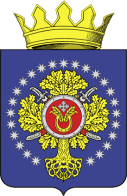 УРЮПИНСКИЙ МУНИЦИПАЛЬНЫЙ РАЙОНВОЛГОГРАДСКОЙ ОБЛАСТИУРЮПИНСКАЯ  РАЙОННАЯ  ДУМАР  Е  Ш  Е  Н  И  Е11 ноября 2021 года	                    № О согласии Урюпинской районной Думы на принятие в муниципальную собственность Урюпинского муниципального района имущества, предлагаемого к передаче из государственной собственности Волгоградской областиРассмотрев обращение главы Урюпинского муниципального района          от 09 ноября 2021 года № 01-0128/976 о получении администрацией Урюпинского муниципального района Волгоградской области согласия Урюпинской районной Думы на принятие в муниципальную собственность Урюпинского муниципального района указанного в пункте 1 настоящего решения имущества, предлагаемого к безвозмездной передаче из государственной собственности Волгоградской области, в соответствии с подпунктом 4 пункта 1 статьи 6 Положения о порядке управления и распоряжения имуществом, находящимся в собственности Урюпинского муниципального района Волгоградской области, утвержденного решением Урюпинской районной Думы от 27 марта 2015 года № 9/80, Урюпинская районная Дума РЕШИЛА:        1. Дать согласие администрации Урюпинского муниципального района на принятие в муниципальную собственность Урюпинского муниципального района следующего имущества, предлагаемого к передаче из государственной собственности Волгоградской области:        2. Настоящее решение вступает в силу с даты его принятия.             ПредседательУрюпинской районной Думы                                                  Т.Е. МатыкинаПРОЕКТ № 2УРЮПИНСКИЙ МУНИЦИПАЛЬНЫЙ РАЙОНВОЛГОГРАДСКОЙ ОБЛАСТИУРЮПИНСКАЯ  РАЙОННАЯ  ДУМАР  Е  Ш  Е  Н  И  Е11 ноября 2021 года	                    № О согласии Урюпинской районной Думы на принятие в муниципальную собственность Урюпинского муниципального района имущества, предлагаемого к передаче из государственной собственности Волгоградской областиРассмотрев обращение главы Урюпинского муниципального района          от 09 ноября 2021 года № 01-0128/977 о получении администрацией Урюпинского муниципального района Волгоградской области согласия Урюпинской районной Думы на принятие в муниципальную собственность Урюпинского муниципального района указанного в пункте 1 настоящего решения имущества, предлагаемого к безвозмездной передаче из государственной собственности Волгоградской области, в соответствии с подпунктом 4 пункта 1 статьи 6 Положения о порядке управления и распоряжения имуществом, находящимся в собственности Урюпинского муниципального района Волгоградской области, утвержденного решением Урюпинской районной Думы от 27 марта 2015 года № 9/80, Урюпинская районная Дума РЕШИЛА:        1. Дать согласие администрации Урюпинского муниципального района на принятие в муниципальную собственность Урюпинского муниципального района следующего имущества, предлагаемого к передаче из государственной собственности Волгоградской области:         2. Настоящее решение вступает в силу с даты его принятия.             ПредседательУрюпинской районной Думы                                                  Т.Е. МатыкинаПРОЕКТ № 3УРЮПИНСКИЙ МУНИЦИПАЛЬНЫЙ РАЙОНВОЛГОГРАДСКОЙ ОБЛАСТИУРЮПИНСКАЯ  РАЙОННАЯ  ДУМАР  Е  Ш  Е  Н  И  Е11 ноября 2021 года	                    № О согласии Урюпинской районной Думы на принятие в муниципальную собственность Урюпинского муниципального района имущества, предлагаемого к передаче из государственной собственности Волгоградской областиРассмотрев обращение главы Урюпинского муниципального района          от 09 ноября 2021 года № 01-0128/974 о получении администрацией Урюпинского муниципального района Волгоградской области согласия Урюпинской районной Думы на принятие в муниципальную собственность Урюпинского муниципального района указанного в пункте 1 настоящего решения имущества, предлагаемого к безвозмездной передаче из государственной собственности Волгоградской области, в соответствии с подпунктом 4 пункта 1 статьи 6 Положения о порядке управления и распоряжения имуществом, находящимся в собственности Урюпинского муниципального района Волгоградской области, утвержденного решением Урюпинской районной Думы от 27 марта 2015 года № 9/80, Урюпинская районная Дума РЕШИЛА:        1. Дать согласие администрации Урюпинского муниципального района на принятие в муниципальную собственность Урюпинского муниципального района следующего имущества, предлагаемого к передаче из государственной собственности Волгоградской области:         2. Настоящее решение вступает в силу с даты его принятия.             ПредседательУрюпинской районной Думы                                                  Т.Е. МатыкинаПРОЕКТ № 4УРЮПИНСКИЙ МУНИЦИПАЛЬНЫЙ РАЙОНВОЛГОГРАДСКОЙ ОБЛАСТИУРЮПИНСКАЯ  РАЙОННАЯ  ДУМАР  Е  Ш  Е  Н  И  Е11 ноября 2021 года	                    № О согласии Урюпинской районной Думы на принятие в муниципальную собственность Урюпинского муниципального района имущества, предлагаемого к передаче из государственной собственности Волгоградской областиРассмотрев обращение главы Урюпинского муниципального района          от 09 ноября 2021 года № 01-0128/975 о получении администрацией Урюпинского муниципального района Волгоградской области согласия Урюпинской районной Думы на принятие в муниципальную собственность Урюпинского муниципального района указанного в пункте 1 настоящего решения имущества, предлагаемого к безвозмездной передаче из государственной собственности Волгоградской области, в соответствии с подпунктом 4 пункта 1 статьи 6 Положения о порядке управления и распоряжения имуществом, находящимся в собственности Урюпинского муниципального района Волгоградской области, утвержденного решением Урюпинской районной Думы от 27 марта 2015 года № 9/80, Урюпинская районная Дума РЕШИЛА:        1. Дать согласие администрации Урюпинского муниципального района на принятие в муниципальную собственность Урюпинского муниципального района следующего имущества, предлагаемого к передаче из государственной собственности Волгоградской области:         2. Настоящее решение вступает в силу с даты его принятия.             ПредседательУрюпинской районной Думы                                                  Т.Е. МатыкинаПРОЕКТ № 5УРЮПИНСКИЙ МУНИЦИПАЛЬНЫЙ РАЙОНВОЛГОГРАДСКОЙ ОБЛАСТИУРЮПИНСКАЯ  РАЙОННАЯ  ДУМАР  Е  Ш  Е  Н  И  Е11 ноября 2021 года	                    № О согласии Урюпинской районной Думы на принятие в муниципальную собственность Урюпинского муниципального района имущества, предлагаемого к передаче из государственной собственности Волгоградской областиРассмотрев обращение главы Урюпинского муниципального района          от 09 ноября 2021 года № 01-0128/973 о получении администрацией Урюпинского муниципального района Волгоградской области согласия Урюпинской районной Думы на принятие в муниципальную собственность Урюпинского муниципального района указанного в пункте 1 настоящего решения имущества, предлагаемого к безвозмездной передаче из государственной собственности Волгоградской области, в соответствии с подпунктом 4 пункта 1 статьи 6 Положения о порядке управления и распоряжения имуществом, находящимся в собственности Урюпинского муниципального района Волгоградской области, утвержденного решением Урюпинской районной Думы от 27 марта 2015 года № 9/80, Урюпинская районная Дума РЕШИЛА:        1. Дать согласие администрации Урюпинского муниципального района на принятие в муниципальную собственность Урюпинского муниципального района следующего имущества, предлагаемого к передаче из государственной собственности Волгоградской области:         2. Настоящее решение вступает в силу с даты его принятия.             ПредседательУрюпинской районной Думы                                                  Т.Е. МатыкинаНаименование товара, тип транспортного средстваСпециальный, автобус для перевозки детей ГАЗ GAZelle NEXT A67R43VINX96A67R43M0020454Шасси (рама) №отсутствуетКузов №A67R43M0020454Модель и № двигателя*A27500*M0603973*ЦветжелтыйГод выпуска2021Серия, номер, дата выдачи ЭПТС, кем выдан164301033588593, выдан 06.09.2021 ООО "Автозавод "ГАЗ" Экологический классчетвертыйСвидетельство о регистрации ТСнетГосударственный регистрационный знакнетНаименование товара, тип транспортного средстваСпециальный, автобус для перевозки детей ГАЗ GAZelle NEXT A67R43VINX96A67R43M0020376Шасси (рама) №отсутствуетКузов №A67R43M0020376Модель и № двигателя*A27500*M0603988*ЦветжелтыйГод выпуска2021Серия, номер, дата выдачи ЭПТС, кем выдан164301033588329, выдан 06.09.2021ООО "Автозавод "ГАЗ" Экологический классчетвертыйСвидетельство о регистрации ТСнетГосударственный регистрационный знакнетНаименование товара, тип транспортного средстваСпециализированный, пассажирское транспортное средство ГАЗ ГАЗель БИЗНЕС 322171VINX96322171М0925401Шасси (рама) №отсутствуетКузов №322121М0650135Модель и № двигателя*А27500*М0601292*ЦветжелтыйГод выпуска2021Серия, номер, дата выдачи ЭПТС, кем выдан164301033586030, выдан 06.09.2021ООО "Автозавод"ГАЗ" Экологический класспятыйСвидетельство о регистрации ТСнетГосударственный регистрационный знакнетНаименование товара, тип транспортного средстваСпециализированный, пассажирское транспортное средство ГАЗ ГАЗель БИЗНЕС 322171VINX96322171М0925410Шасси (рама) №отсутствуетКузов №322121М0650139Модель и № двигателя*А27500*М0601288*ЦветжелтыйГод выпуска2021Серия, номер, дата выдачи ЭПТС, кем выдан164301033586008, выдан 06.09.2021ООО "Автозавод"ГАЗ" Экологический класспятыйСвидетельство о регистрации ТСнетГосударственный регистрационный знакнетНаименование товара, тип транспортного средстваСпециальный, автобус для перевозки детей УАЗ 128801VINХТТ128801N1007154Шасси (рама) №отсутствуетКузов №ХТТ128801N1007154Модель и № двигателяХТТ0409051М3025759ЦветА2 по ГОСТу 33552-2015Год выпуска2021Серия, номер, дата выдачи ЭПТС, кем выдан164301034842835 от 28.09.2021, выдан ООО "УАЗ"Экологический класспятыйСвидетельство о регистрации ТСнетГосударственный регистрационный знакнет